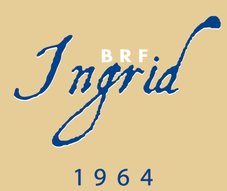 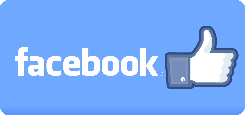 Brf Ingrids FacebookgruppFacebookgruppen ”Brf Ingrid” är skapad för oss som bor i Brf Ingrid. Syftet med gruppen är att skapa ett forum där boende kan kommunicera och diskutera frågor som rör boendet i föreningen. Som exempel kan du fråga om någon har en garageplats att låna ut över helgen, annonsera ut möbler och andra saker du inte har användning för längre, söka träning- eller promenadsällskap med mera. Styrelsen använder även Facebooksidan som ett komplement till andra kanaler för information om aktuella händelser. Gruppen är sluten och det är bara vi boende som kan se vad som skrivs där. Som medlem i gruppen är du antingen ägare till en bostad, dennes sambo, hemmaboende vuxet barn eller hyresgäst i andrahand. Vill man gå med i gruppen så sök efter ”Brf Ingrid” och klicka på ”GÅ MED I GRUPP” längst upp till höger. Styrelsen har inte ansvar för vad som publiceras här. I Facebookgruppen håller vi en vänlig och respektfull ton som bidrar till grannsämja. Inlägg eller bilder som är kränkande tas bort. Felanmälan kan inte göras via Facebook utan direkt till förvaltaren Sydsveriges Entreprenad http://sydsverige1.tiberg.comVill du skicka en skrivelse till styrelsen görs detta via mail@brfingrid.comVälkommen att gå med i gruppen ”Brf Ingrid”Vårhälsningar från styrelsenMalmö maj 2019